                                                                                   ПОЛОЖЕНИЕ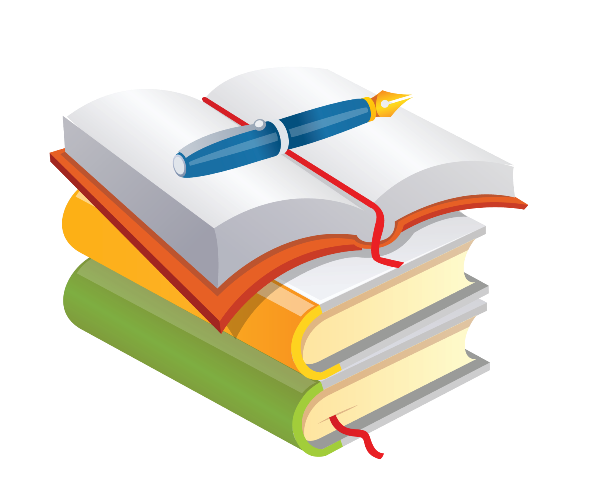 о Региональном конкурсе учебных и методических материалов в помощьорганизаторам Всероссийского детско-юношеского общественного движения  «Школа безопасности»Положение о Региональном открытом конкурсе учебных и методических материалов в помощь организаторам Всероссийского детско-юношеского общественного движения «Школа безопасности» (далее Конкурс) регламентирует порядок организации и проведения конкурса.Цели и задачиЦель Конкурса – совершенствование научно-методической и инновационной педагогической деятельности по обеспечению высокого качества учебно-воспитательного процесса в объединениях ВДЮОД «Школа безопасности».Задачи конкурса:содействие в создании условий, обеспечивающих инновационное развитие деятельности РОВДЮОД «Школа безопасности» Республики Марий Эл посредством совершенствования, обновления и пополнения банка учебных и методических материалов с учетом использования последних научных достижений и современных информационных технологий;активизация научного, методического и творческого потенциала педагогов и специалистов системы образования и МЧС, сотрудников научных организаций, членов общественных организаций;стимулирование педагогической инициативы, повышение профессионального мастерства организаторов РОВДЮОД «Школа безопасности» Республики Марий Эл;поиск новых направлений, педагогических идей, перспективных проектов и методик, содержания методических материалов;повышение эффективности учебно-воспитательного процесса путем внедрения в педагогическую практику методических материалов нового поколения, ориентированных на достижение качественно новых образовательных результатов и успешную гармонизацию, и социализацию личности на современном этапе развития государства;оценка состояния уровня методической работы в образовательных организациях и объединениях РОВДЮОД «Школа безопасности» Республики Марий Эл, формирование банка методических материалов для изучения, обобщения и распространения лучшего опыта;определение и публикация лучших методических материалов;реализация государственных интересов в области гражданско-патриотического воспитания детей и подростков, формирование культуры безопасного и ответственного поведения в сфере безопасности, защиты населения и территорий от чрезвычайных ситуаций;осуществление пропаганды, привлечение внимания педагогической общественности к важности изучения курса «Основы безопасности жизнедеятельности», повышение его статуса; выявление и распространение передового опыта, новых технологий, наиболее эффективных учебно-методических материалов и перспективных методик преподавания курса «ОБЖ»;выявление, поддержка и поощрение талантливых педагогов, повышение их профессионального мастерства и престижа преподавателя-организатора ОБЖ.Сроки проведенияКонкурс является открытым. Конкурсные работы принимаются непосредственно Оргкомитетом. Для участия в конкурсе необходимо в срок до 15 июня 2023 г. представить заявки и конкурсные работы в Оргкомитет конкурса.Участники КонкурсаВ Конкурсе могут принимать участие педагоги и специалисты (отдельные авторы и авторские коллективы) образовательных организаций всех субсидий и грантов видов и типов, специалисты министерств, ведомств и организаций, сотрудники научных организациях, члены общественных организаций Российской Федерации, работники оргмассового направления и лидеры ВДЮОД «Школа безопасности». Возраст и педагогический стаж участников не ограничен.Номинации КонкурсаУчебно-методическое пособиеИнформационно-методические материалы Методические рекомендации по организации учебного процессаМетодические рекомендации по организации воспитательного процессаУчебно-методическая разработка по проведению тематического мероприятия с детьми «От предмета ОБЖ к безопасной жизни!»Дидактические материалыИнформационные технологии в учебно-воспитательном процессе.Порядок участия в КонкурсеДля участия необходимо направить в Оргкомитет Конкурса: заявку-анкету участника Конкурса от местного отделения ВДЮОД «Школа безопасности» или организации дополнительного образования детей Республики Марий Эл на участие в Конкурсе (Приложение 1);текст конкурсной работы на русском языке в электронном виде (1 экз.). Листы должны быть пронумерованы, шрифт Times New Roman, кегль 14;электронный вариант всех конкурсных документов (документы в формате .doc для Windows – 2000 и более новых версий, иллюстрации в формате .jpg). Каждый электронный документ – в отдельном файле с соответствующим названием. В каждом файле на каждой странице документа указываются ФИО участника и название образовательной организации (колонтитул).Критерии оценкиновизна и актуальность;педагогическая целесообразность отбора содержания, средств, методов         и форм в области воспитания культуры безопасности жизнедеятельности;наличие системы отслеживания образовательных результатов;учет национально-региональных особенностей;научная и фактическая достоверность;качество оформления и наглядность;возможность использования данных методических материалов участниками РОВДЮОД «Школа безопасности» Республики Марий Эл.Подведение итогов и награждение.Подведение итогов осуществляет Жюри Регионального Конкурса.    По итогам Конкурса определяются победители и призеры в каждой номинации.Награждение предусматривает: Дипломы, Почетные грамоты, памятные и специальные призы.Ход проведения конкурса и его итоги освещаются в средствах массовой информации и в интернете.Приложение №1Заявкана участие в Региональном конкурсе учебных и методических материалов в помощь организаторам Всероссийского детско-юношеского общественного движения «Школа безопасности»в номинации: ______________________________________________________Председатель жюри регионального конкурса _________________/ФИО/ПРИЛОЖЕНИЕ ОБЯЗАТЕЛЬНОЕ ДЛЯ ВСЕХ КОНКУРСАНТОВЗаполняется родителем (законным представителем)несовершеннолетнегоВ Региональное отделение ВДЮОД «Школа безопасности 
Республики Марий Эл»__________________________________________ФИО родителя (законного представителя) субъекта персональных данных_______________________________________________________________Адрес, где зарегистрирован родитель(законный представитель) субъекта персональных данныхНомер основного документа, удостоверяющего личность родителя (законного представителя) субъекта персональных данныхДата выдачи указанного документа и наименование органа выдавшего документЗаявление (согласие)В соответствии с Федеральным законом от 27.07.2006г. № 152-ФЗ «О персональных данных» выражаю свое согласие на обработку (в том числе автоматизированную обработку, сбор, систематизацию, накопление хранение, уточнение (обновление, изменение), использование, распространение (передачу) способами, не противоречащими законодательству Российской Федерации, персональных данных моего несовершеннолетнего ребенка ФИО ребенкаС целью выявления, осуществления сопровождения, включая информирование общественности об имеющихся достижениях, привлечение в проведение образовательных, творческих, технических, научно-исследовательских, информационных проектов и программ, а также мероприятий, реализуемых на территории Республики Марий Эл и в стране, обеспечения своевременного награждения, поощрения и дальнейшей поддержки следующие персональные данные:Настоящее согласие действует неопределенное время.Родитель (законный представитель) субъекта персональных данных вправе отозвать данное согласие на обработку персональных данных несовершеннолетнего ребенка, письменно уведомив об этом руководство учреждения, в которое было представлено согласие._____________ ___________________________ «_______» _____________20__г.Дата ___________                                               Подпись ______________________ РегионАвтор (Фамилия, имя, отчество полностью)Дата рожденияАдрес местожительстваКонтактный телефонАдрес электронной почтыОбразовательная организация, класс или место работы, должность№Персональные данныеСогласие 1.ФамилияДа2.ИмяДа3.Отчество Да4.Дата и место рожденияДа5.Паспортные данные (свидетельство о рождении)Да6.Адрес места жительства или регистрацииДа7.Контактные телефоны, электронная почтаДа8.Образование Да9.Сведения о местах обучения Да10.Сведения о местах работы Да11.Достижения Да12.Поощрения Да13.Другие сведения, необходимые для осуществления сопровожденияДа